 Communication Technology and Innovation - Com. 4490 Course Description and Outline   From smart phones to smart cities, this course will examine a number of media and information technologies that have transformed the business of communication.  It is intended for the working professional who requires an applied understanding of the design characteristics and performance features of several important communication technologies including cable television and smart homes, digital media and electronic commerce, satellite communications, smart phones and wireless communication, intelligent networking and virtual reality.Part of our assignment involves taking a closer look at a number of issues pertaining to 
the social use of media and information technology.  Special attention is given to such topical issues as digital lifestyle and personalization, social networking (Facebook, Twitter etc.), human/computer interface design as well as select theories of communication technology, including Innovation and Design theory, Diffusion of Innovation, Innovator’s Dilemma, Social Presence and Media Richness theory. A second goal of this course is to look at the subject of innovation.  Today, innovation is about much more than developing new products and services.  It is about reinventing business and organizational processes and building entirely new markets to meet untapped customerneeds.  Innovation is about taking organizations built for efficiency and rewiring them for creativity and growth.  Required Reading and Materials1) Richard Gershon, Digital Media and Innovation. Sage, 2017.  2) Richard A. Gershon, Com. 4490 Course Pack, including a full set of power point slides.    The Com. 4490 course pack will be available at the WMU bookstore located in the Bernhard     Center.  3) A three ring binder -- with section tabs for 12 unitsCOURSE OUTLINE AND PRESENTATIONS:Week of										INNOVATION AND THE DIGITAL MEDIA ENVIRONMENTJan. 9.		INNOVATION and TECHNOLOGY MANAGEMENT 			Innovation Defined			Sustaining v. Disruptive TechnologiesInnovation and Lasting Advantage			Three Kinds of InnovationProduct InnovationProcess InnovationBusiness Model Innovation			Blue Ocean Strategy (W. C. Kim and R. Mauborgne)                                    Principle of Value InnovationJan 16. 	THE ELECTROMAGNETIC SPECTRUMRadio Waves 						 			Frequency and Wavelength				AM & FM Broadcasting			Attenuation Factors			Spectrum Planning and ApplicationsRadio Frequency Identification (RFID)WIMAX			The Demand for Wireless CapabilityJan 23.		DIGITAL MEDIA and INNOVATIONKEY TECHNOLOGIES AND SERVICES			What is Digital Media?			Principles of Analog and Digital Communication			Analog to Digital ConversionPrinciples of SamplingPulse Code ModulationDigital Video Compression			Advantages of Digital Communication			Digital Media and Technology Profiles:Digital PhotographyAnimation and Film Digital Television, HDTVJan 30.		PRODUCT INNOVATIONFeb.  1.				Ideation Idea Development and Synthesis			New Product Development			Product Design			The Design Philosophy of Dieter RamsSony CorporationAkio Morita, the Sony WalkmanNorio Ohga, the Compact DiskAppleSteve Jobs, the PC, iPod and iTunesMp3 Music DownloadingPixarJohn LasseterFilm Animation and RenderMan________________________________________________________________________End of Unit I._______________________________________Feb. 6. 		EXAM I.Monday_______________________________________Feb. 8.		SMARTPHONES, TABLETS AND WIRELESS DATA  Wed.						    KEY TECHNOLOGY AND SERVICE		Cellular Telephone Networks	System Design FeaturesCell SiteCellular TowerMobile Telephone Switching OfficeCellular Mobile Telephone				Cellular Telephone Multiple Access SystemsCDMA, GSM							Smart PhonesApple iPhone, Samsung Galaxy, Microsoft/Nokia			Computer TabletsFeb. 13	BUSINESS PROCESS INNOVATION			Creating Entirely New Systems of OperationHow Work Gets Done Within the Organization 			Theoretical Traditions			Total Quality ManagementSix SigmaReengineering	NetflixReed HastingsProprietary Recommendation SoftwareWalt Disney CompanyWalt DisneyCustomer Service is a Business ProcessGuest Flow and TransportationFeb. 20.	SATELLITE COMMUNICATION 						KEY TECHNOLOGY AND SERVICESatellite Communication Networks and Design 				Uplinks / Downlinks				Satellite Footprints				Transponders				Geosynchronous v. LEO Orbits			Satellite/Cable Networking          			Point-to-Multipoint Applications:Broadcast and Cable SatellitesDirect Broadcast SatellitesMobile Satellite CommunicationWeather and EnvironmentVoice and Data (VSATs)Global Positioning Systems (GPS)							Satellite Design Features				Antenna Subsystems				Transponder Subsystems				Power Supply			Satellite Deployment			Telemetry, Tracking and Command			Satellite Design				Spin v. Body Stabilized			Earth Station Design and PerformanceFeb 27.	BUSINESS MODEL INNOVATIONMar. 1.			Creating a New Business Model			Blue Ocean Strategy (T), Kim & Mauborgne			Value Innovation: Value Proposition to the ConsumerTransformative effect on the marketplaceThe Long Tail (T), C. Anderson Electronic CommerceAmazon.comExchange EfficiencyGoogleKey-word Search AdvertisingBoundary Spanning (T), R. Gershon	________________________________________________________________________End of Unit II._______________________________________SPRING BREAK: March 6 - 10_______________________________________Mar. 13.	WHY COMPANIES FAIL TO INNOVATEMon.			The Innovator’s Dilemma (C. Christensen)			The Innovator’s Dilemma and Product Life Cycle			Organizational IssuesThe Tyranny of SuccessOrganizational CultureOrganizations Lose their Agility and Sense of Urgency Lengthy Development Times – Poor CoordinationFailures in Execution StrategyOrganizations Become Risk Averse_______________________________________MAR 15.		EXAM II.Wednesday_______________________________________Mar. 20	THE INTELLIGENT NETWORKMar. 27					KEY TECHNOLOGY AND SERVICE			The Intelligent Network Defined			The ITS Model: Internal System StructuresHierarchical OrderingClass 5. Telephone Switching	InterdependencyFinancial Credit (Credit cards)ExchangeElectronic Commerce (Amazon)EquifinalityPacket Switching (VOIP)Redundancy Signaling Theory, Security and ComplianceAdaptation  Artificial IntelligenceInternal System Processes Network Holism The InternetPermeability (and Permeability Predicament)Privacy Invasion, Internet Fraud			The ITS Model: System Outcomes DecentralizationThe Transnational CorporationVirtual Communication Videoconferencing, Global Virtual TeamsInteractivityComputer Interface Design, Cloud ComputingMobilityLaptop Computers, Smartphones and TabletsPersonalizationProprietary Recommendation Software (Netflix, iTunes)ImmediacyInternet News SitesConvergenceInternet Protocol Television (IPTV), Videogame SystemsApr. 3		DIFFUSION OF INNOVATION			Initiating Change			Understanding User Resistance			Diffusion of Innovation, Everett RogersIntended v. Unintended ConsequencesTipping Point, Malcolm GladwellDigital LifestyleHigh Tech – High TouchApr. 10	DATA MODELING, SIMULATION AND ARTIFICIAL INTELLIGENCEApr. 17		 Data Modeling and SimulationCAD/CAM ProgramsGeographic Information SystemsGoogle Maps               		Virtual RealityFlight and Combat SimulationMedical Surgery Simulation			Artificial IntelligenceIntelligent Agents________________________________________________________________________End of Unit III._______________________________________Apr 24. 		EXAM III.Monday		5-7PM_______________________________________AttendanceVery simply . . .  Attendance makes a difference. . .  You are permitted two excused absences no questions asked.  Any additional absences may result in a lowering of yourfinal grade.  Please use your excused absences carefully.  They become especially important later in the semester when and if you have a family commitment or professional obligations.Use of Laptop Computers and SmartphoneIn addition to power point slides, taking good notes is essential in this class.  If using 
a laptop computer is helpful, I encourage you to do so.  However, if you use your laptop computer for any other purpose other than taking notes (and the occasional applied assignment), I will require that you leave your computer at home for the duration of 
the class.  The same goes for smartphones.  The rationale for this is simple.  Surfing the 
web (or checking email) during class is both unprofessional and disrespectful to both 
your peers as well as me.  I have every confidence that this won’t be an issue.EvaluationThere will be three exams and a project assignment that will be given in class.   The combination of exams and project are each worth 25% of your grade.  Grading Scale93-100	A		70-75	C		87- 92	B/A		65-69	D/C		82- 86	B		60-64	D76- 81	C/B		  -59	E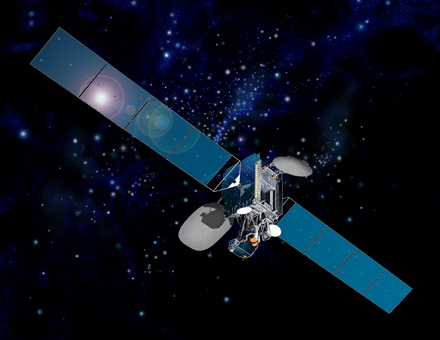                                                       Richard A. Gershon, Ph.D.                                                       School of Communication                                                 Western Michigan University                                                         1903 West Michigan Ave.                                                               Kalamazoo, MI 49008                                                      Tel. (269) 387-3182 (Office)                                                                   Fax. (269) 387-3990                                Email:  Richard.Gershon@wmich.edu     Web Site: http://www.rgershon.com/courses-taught                                                  http://www.rgershon.com/digital-media           Office Hours: T.  1:30-3:00 PM or by Appointment                                                                       Sprau Tower, 324